Занятие по рисованию ладошками «Животные в зоопарке»Задачи: учить детей отражать в рисунке свои впечатления, закреплять умение рисовать ладошками. Развивать мелкую моторику рук, координацию движений. Развивать творческие способности, речь. Воспитывать любовь и бережное отношение ко всему живому. Формировать трудовые навыки и умение подготовить свое рабочее место, необходимые материалы. Воспитывать коммуникативные навыки : уметь уступать, договариваться, совместно работать и помогать друг другу.Предварительная работа: Рассматривание иллюстраций с животными, разгадывание загадок про животных, чтение стихотворения С. Я. Маршака "Детки в клетке»," где обедал воробей".Ход занятия:ПриветствиеДоброе утро солнцу и птицам!Доброе утро улыбчивым лицам!И каждый становится добрым, доверчивым!Пусть доброе утро длится до вечера!Ребята мы сегодня с вами отправимся в путешествие в один город, в котором живут много разных жителей. Я вам загадаю загадку, а вы ее попробуйте отгадать!Этот город для зверят,Сотни клеток в нем стоят.Живут рядом лев и кошка,Лиса, заяц, енот -крошка,Обезьянка, попугайЧто за город - отгадай!(Зоопарк)Для того что бы отправится в этот город нужно, закрыть глазки, и посчитать до 3.Правильно ребята, зоопарк! А кто любит ходить в зоопарк? Каких животных вы видели в зоопарке? А живут ли в зоопарке птицы? А живут ли там пресмыкающиеся? А кто мне скажет, чем похожи все животные? А чем они отличаются? Ребята, а вы хотите, чтобы у нас в группе был свой зоопарк? Для этого нам нужно нарисовать разных животных. А после того, как нарисуете вы должны рассказать какое это животное, где оно живет, чем питается. Хорошо?Но перед тем, как мы начнем рисовать давайте проведем зарядку, прошу всех пройти на коврик:Звери рано все встают.На зарядку все идут.Огляделся на пороге.Что б скорей набраться сил,Головой медведь крутил.Подметает норка хаткуИ выходит на зарядку.Раз, два, три, четыре, пять!Все начинаем приседать.Лиса плечи поднимаетСлоны до пяти считают,Слоны гири поднимают.Раз, два, три, четыре, пятьБудем гири опускать!Молодцы ребята!Рисовать мы будем сегодня необычным способом, ладошками! Перед вами гуашь и кисточка, нужно закрасить ладошку нужным цветом и поставить печать, затем я вам помогу дорисовать мордочку, ножки и т.д.Итог: посмотрите какие чудесные картинки у вас получились, животные яркие, веселые и очень красивые. А нам пора возвращаться в садик, для этого снова закрываем глаза и считаем до 3.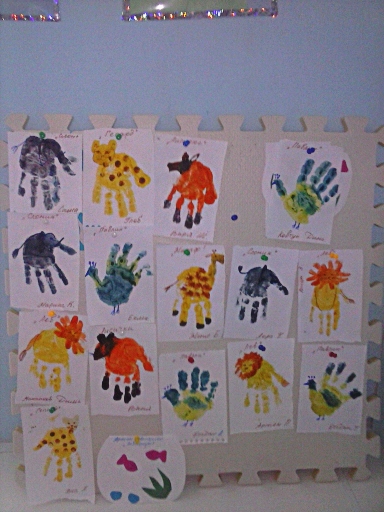 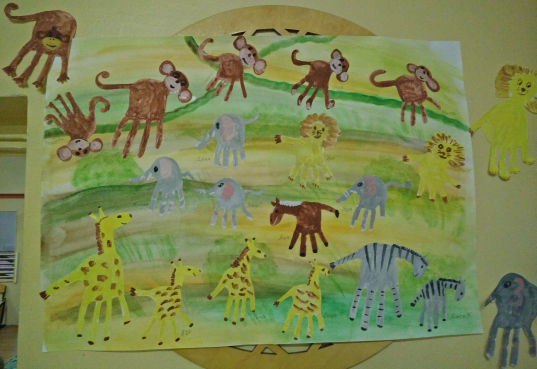 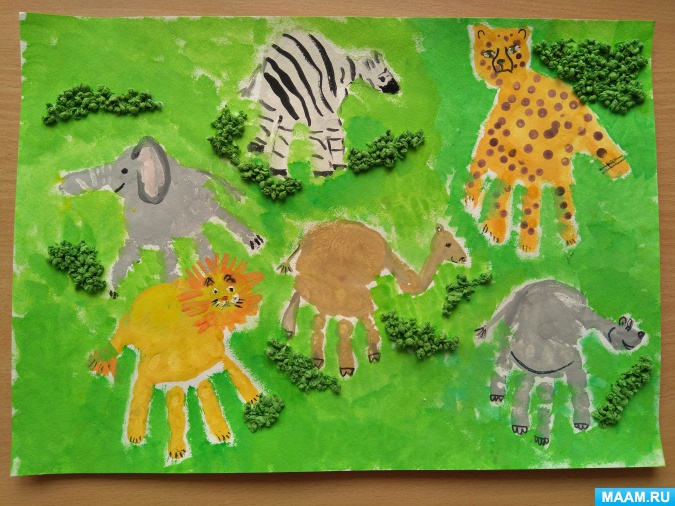 